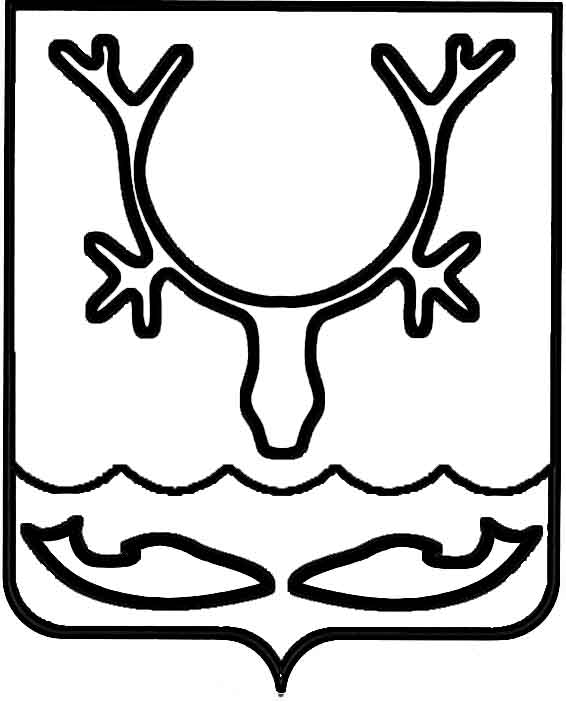 Администрация муниципального образования
"Городской округ "Город Нарьян-Мар"ПОСТАНОВЛЕНИЕОб установлении публичного сервитута                    в целях реконструкции и эксплуатации наружного водовода в две нитки на участке          от ВНС-2 до т. А в районе ж.д. № 1                                  по ул. им. 60 лет ОктябряВ соответствии со статьей 23, главой V.7 Земельного кодекса Российской Федерации, Уставом муниципального образования "Городской округ "Город 
Нарьян-Мар", рассмотрев представленные документы, ходатайство Нарьян-Марского                             МУ ПОК и ТС от 17.04.2023 № 1845 об установлении публичного сервитута, учитывая отсутствие заявлений иных правообладателей земельных участков в период публикации сообщения (№ 23-25 от 27.04.2023) о возможном установлении публичного сервитута, Администрация муниципального образования "Городской округ "Город Нарьян-Мар"П О С Т А Н О В Л Я Е Т:1.	Установить публичный сервитут общей площадью 21333 кв.м сроком                на 49 (сорок девять) лет на основании ходатайства Нарьян-Марского МУ ПОК и ТС
(ОГРН 1028301648473, ИНН 8301020069, адрес: Ненецкий автономный округ, 
г. Нарьян-Мар, ул. Рабочая, д. 18А) от 17.04.2023 № 1845 в целях реконструкции 
и эксплуатации наружного водовода в две нитки на участке от ВНС-2 до т. А в районе ж.д. № 1 по ул. им. 60 лет Октября (в соответствии с подпунктом 1 статьи 39.37 Земельного кодекса Российской Федерации) в отношении земельных участков 
с кадастровыми номерами: 83:00:050017:4, установлено относительно ориентира, расположенного 
за пределами участка. Ориентир окружная больница. Участок находится примерно 
в 73 м от ориентира по направлению на запад. Почтовый адрес ориентира: Ненецкий автономный округ, г. Нарьян-Мар, ул. Ленина; 83:00:050017:468, Ненецкий автономный округ, г. Нарьян-Мар, ул. Ленина, д. 4, ул. Ленина, д. 4А, ул. Авиаторов, д. 11.83:00:050017:324, Ненецкий автономный округ, г. Нарьян-Мар, ул. Ленина, д. 4;83:00:050017:3, Местоположение установлено относительно ориентира, расположенного за пределами участка. Почтовый адрес ориентира: установлено относительно ориентира, расположенного за пределами участка. Ориентир окружная больница. Участок находится примерно в 82 м от ориентира по направлению на северо-запад. Почтовый адрес ориентира: Ненецкий автономный округ, г. Нарьян-Мар, 
ул. Ленина;83:00:050017:96, Местоположение установлено относительно ориентира, расположенного за пределами участка. Почтовый адрес ориентира: установлено относительно ориентира, расположенного за пределами участка. Ориентир окружная больница. Участок находится примерно в 30 м от ориентира по направлению на северо-восток. Почтовый адрес ориентира: Ненецкий автономный округ, г. Нарьян-Мар, 
ул. Ленина;83:00:050017:27, установлено относительно ориентира, расположенного 
за пределами участка. Ориентир окружная больница. Участок находится примерно 
в 20 м от ориентира по направлению на восток. Почтовый адрес ориентира: Ненецкий автономный округ, г. Нарьян-Мар, ул. Ленина;83:00:050017:733, Ненецкий автономный округ, г. Нарьян-Мар, ул. Ленина;83:00:050017:78, установлено относительно ориентира, расположенного 
в границах участка. Ориентир федеральная дорога. Почтовый адрес ориентира: Ненецкий автономный округ, г. Нарьян-Мар, ул. Ленина;83:00:050020:7, Ненецкий автономный округ, г. Нарьян-Мар, ул. Малый Качгорт, д. 1;83:00:050020:8, Ненецкий автономный округ, г. Нарьян-Мар, ул. Малый Качгорт, д. 2;83:00:050020:618, Ненецкий автономный округ, г. Нарьян-Мар, пер. Малый Качгорт, д. 3;83:00:050020:117, Ненецкий автономный округ, г. Нарьян-Мар, ул. 60 лет Октября в районе д. № 2;83:00:050020:113, установлено относительно ориентира, расположенного 
за пределами участка. Ориентир д. 2. Участок находится примерно в 44 м от ориентира по направлению на юго-запад. Почтовый адрес ориентира: Ненецкий автономный округ, г. Нарьян-Мар, ул. 60 лет Октября;83:00:050020:624, Российская Федерация, Ненецкий автономный округ, 
г. Нарьян-Мар, ул. им. 60-летия Октября;83:00:050020:619, Российская Федерация, Ненецкий автономный округ, 
г. Нарьян-Мар, ул. им. 60-летия Октября;83:00:050020:622, Российская Федерация, Ненецкий автономный округ, 
г. Нарьян-Мар, ул. им. 60-летия Октября;83:00:000000:10224, Ненецкий автономный округ, г. Нарьян-Мар, 
ул. Авиаторов.Обоснование необходимости установления публичного сервитута:- решение Совета городского округа "Город Нарьян-Мар" от 22.02.2022                      № 313-р "Об утверждении Генерального плана муниципального образования "Городской округ "Город Нарьян-Мар";- распоряжение Департамента строительства, жилищно-коммунального хозяйства, энергетики и транспорта Ненецкого автономного округа от 30.12.2016                № 658-р "Об утверждении документации по планировке территории муниципального образования "Городской округ "Город Нарьян-Мар";- распоряжение Департамента строительства, жилищно-коммунального хозяйства, энергетики и транспорта Ненецкого автономного округа от 11.11.2021                     № 418-р "Об утверждении программы комплексного развития систем коммунальной инфраструктуры муниципального образования "Городской округ "Город Нарьян-Мар" Ненецкого автономного округа на период до 2040 года";- распоряжение Департамента строительства, жилищно-коммунального хозяйства, энергетики и транспорта Ненецкого автономного округа от 30.11.2022                    № 633-р "Об утверждении изменений, вносимых в Инвестиционную программу 
в сфере водоснабжения Нарьян-Марского муниципального предприятия объединенных котельных и тепловых сетей на 2022-2024 годы".2.	Утвердить границы публичного сервитута общей площадью 21333 кв.м                          в отношении земельных участков с кадастровыми номерами: 83:00:050017:4, установлено относительно ориентира, расположенного 
за пределами участка. Ориентир окружная больница. Участок находится примерно 
в 73 м от ориентира по направлению на запад. Почтовый адрес ориентира: Ненецкий автономный округ, г. Нарьян-Мар, ул. Ленина; 83:00:050017:468, Ненецкий автономный округ, г. Нарьян-Мар, ул. Ленина, д. 4, ул. Ленина, д. 4А, ул. Авиаторов, д. 11;83:00:050017:324, Ненецкий автономный округ, г. Нарьян-Мар, ул. Ленина, д. 4;83:00:050017:3, Местоположение установлено относительно ориентира, расположенного за пределами участка. Почтовый адрес ориентира: установлено относительно ориентира, расположенного за пределами участка. Ориентир окружная больница. Участок находится примерно в 82 м от ориентира по направлению на северо-запад. Почтовый адрес ориентира: Ненецкий автономный округ, г. Нарьян-Мар, 
ул. Ленина;83:00:050017:96, Местоположение установлено относительно ориентира, расположенного за пределами участка. Почтовый адрес ориентира: установлено относительно ориентира, расположенного за пределами участка. Ориентир окружная больница. Участок находится примерно в 30 м от ориентира по направлению на северо-восток. Почтовый адрес ориентира: Ненецкий автономный округ, г. Нарьян-Мар, 
ул. Ленина;83:00:050017:27, установлено относительно ориентира, расположенного 
за пределами участка. Ориентир окружная больница. Участок находится примерно 
в 20 м от ориентира по направлению на восток. Почтовый адрес ориентира: Ненецкий автономный округ, г. Нарьян-Мар, ул. Ленина;83:00:050017:733, Ненецкий автономный округ, г. Нарьян-Мар, ул. Ленина;83:00:050017:78, установлено относительно ориентира, расположенного 
в границах участка. Ориентир федеральная дорога. Почтовый адрес ориентира: Ненецкий автономный округ, г. Нарьян-Мар, ул. Ленина;83:00:050020:7, Ненецкий автономный округ, г. Нарьян-Мар, ул. Малый Качгорт, д. 1;83:00:050020:8, Ненецкий автономный округ, г. Нарьян-Мар, ул. Малый Качгорт, д. 2;83:00:050020:618, Ненецкий автономный округ, г. Нарьян-Мар, пер. Малый Качгорт, д. 3;83:00:050020:117, Ненецкий автономный округ, г. Нарьян-Мар, ул. 60 лет Октября в районе д. № 2;83:00:050020:113, установлено относительно ориентира, расположенного 
за пределами участка. Ориентир д. 2. Участок находится примерно в 44 м от ориентира по направлению на юго-запад. Почтовый адрес ориентира: Ненецкий автономный округ, г. Нарьян-Мар, ул. 60 лет Октября;83:00:050020:624, Российская Федерация, Ненецкий автономный округ, 
г. Нарьян-Мар, ул. им. 60-летия Октября;83:00:050020:619, Российская Федерация, Ненецкий автономный округ, 
г. Нарьян-Мар, ул. им. 60-летия Октября;83:00:050020:622, Российская Федерация, Ненецкий автономный округ, 
г. Нарьян-Мар, ул. им. 60-летия Октября;83:00:000000:10224, Ненецкий автономный округ, г. Нарьян-Мар, 
ул. Авиаторов – согласно прилагаемому к настоящему постановлению описанию.3.	Нарьян-Марское МУ ПОК и ТС (ОГРН 1028301648473, ИНН 8301020069, адрес: Ненецкий автономный округ, г. Нарьян-Мар, ул. Рабочая, д. 18А) обязано привести земельный участок в состояние, пригодное для его использования 
в соответствии с разрешенным использованием, в срок не позднее чем три месяца 
после завершения строительства, капитального или текущего ремонта, реконструкции, эксплуатации, консервации, сноса инженерного сооружения, для размещения которого был установлен публичный сервитут.4.	Нарьян-Марское МУ ПОК и ТС вправе:4.1 приступить к осуществлению публичного сервитута со дня внесения сведений о нем в Единый государственный реестр недвижимости;4.2 в установленных границах публичного сервитута осуществлять 
в соответствии с требованиями законодательства Российской Федерации деятельность, для обеспечения которой установлен публичный сервитут;4.3 до окончания срока публичного сервитута обратиться с ходатайством 
об установлении публичного сервитута на новый срок.5.	Управлению муниципального имущества и земельных отношений Администрации МО "Городской округ "Город Нарьян-Мар" обеспечить:5.1 опубликование настоящего постановления в порядке, установленном 
для официального опубликования (обнародования) муниципальных правовых актов; 5.2 направление копии настоящего постановления в орган регистрации прав;5.3 направление Нарьян-Марскому МУ ПОК и ТС копии настоящего постановления, сведений о лицах, являющихся правообладателями земельных участков, обремененных публичным сервитутом.6.	Порядок расчета и внесения платы за публичный сервитут установить                             в соответствии со ст. 39.46 Земельного кодекса Российской Федерации.7.	Настоящее постановление подлежит официальному опубликованию                                 и размещению на официальном сайте Администрации муниципального образования "Городской округ "Город Нарьян-Мар" в информационно телекоммуникационной сети "Интернет" в течение пяти рабочих дней со дня его принятия.8.	Контроль за исполнением настоящего постановления оставляю за собой.Приложениек постановлению Администрациимуниципального образования "Городской округ "Город Нарьян-Мар"от 17.05.2023 № 724Описание границ публичного сервитутав целях реконструкции и эксплуатации наружного водовода в две нитки на участке 
от ВНС-2 до т. А в районе ж.д. № 1 по ул. им. 60 лет Октября Раздел 4План границ объекта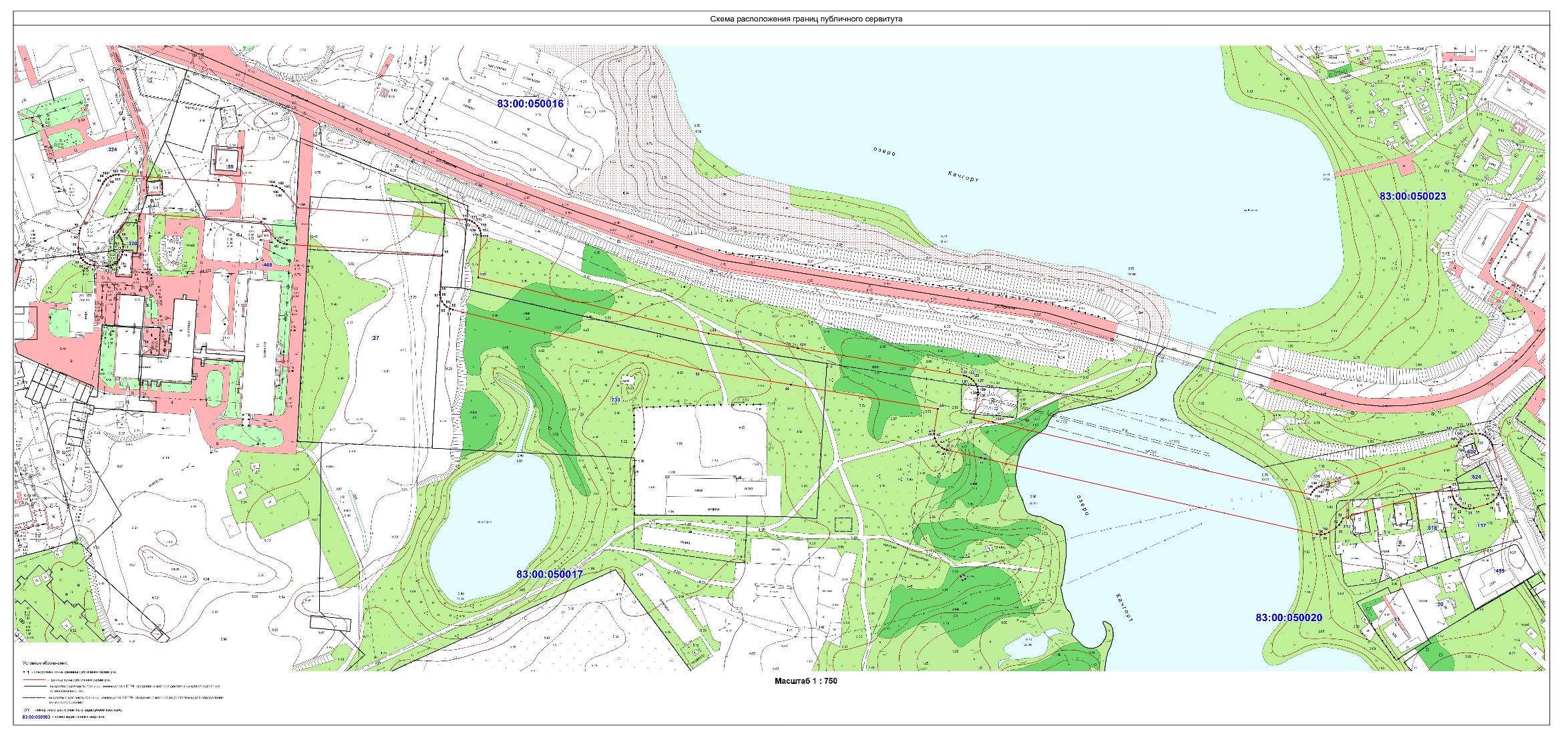 17.05.2023№724И.о. главы города Нарьян-Мара Д.В. Анохин1. Местоположение публичного сервитута: Ненецкий автономный округ, муниципальное образование "Городской округ "Город Нарьян-Мар".2. Система координат, используемая для ведения Единого государственного реестра недвижимости, с указанием зоны (зон) картографической проекции, 
в которой определены координаты характерных точек: МСК83 (зона 5)ГРАФИЧЕСКОЕ ОПИСАНИЕместоположения границ населенных пунктов, территориальных зон, особо охраняемых природных территорий, зон с особыми условиями использования территорииРеконструкция наружного водовода в две нитки от ВНС-2 до т. А в районе ж.д. № 1           по ул. 60 лет Октября с устройством ВНС в районе микрорайона Малый КачгортГРАФИЧЕСКОЕ ОПИСАНИЕместоположения границ населенных пунктов, территориальных зон, особо охраняемых природных территорий, зон с особыми условиями использования территорииРеконструкция наружного водовода в две нитки от ВНС-2 до т. А в районе ж.д. № 1           по ул. 60 лет Октября с устройством ВНС в районе микрорайона Малый КачгортГРАФИЧЕСКОЕ ОПИСАНИЕместоположения границ населенных пунктов, территориальных зон, особо охраняемых природных территорий, зон с особыми условиями использования территорииРеконструкция наружного водовода в две нитки от ВНС-2 до т. А в районе ж.д. № 1           по ул. 60 лет Октября с устройством ВНС в районе микрорайона Малый Качгорт(наименование объекта, местоположение границ которого описано (далее - объект))(наименование объекта, местоположение границ которого описано (далее - объект))(наименование объекта, местоположение границ которого описано (далее - объект))Раздел 1Раздел 1Раздел 1Сведения об объектеСведения об объектеСведения об объекте№ п/пХарактеристики объектаОписание характеристик1231.Местоположение объектаНенецкий автономный округ, город Нарьян-Мар2.Площадь объекта +/- величинапогрешности определения площади (Р +/- Дельта Р)21333 +/- 51 м²3.Иные характеристики объекта-Раздел 2Раздел 2Раздел 2Раздел 2Раздел 2Раздел 2Сведения о местоположении границ объектаСведения о местоположении границ объектаСведения о местоположении границ объектаСведения о местоположении границ объектаСведения о местоположении границ объектаСведения о местоположении границ объекта1. Система координат МСК-83, зона 51. Система координат МСК-83, зона 51. Система координат МСК-83, зона 51. Система координат МСК-83, зона 51. Система координат МСК-83, зона 51. Система координат МСК-83, зона 52. Сведения о характерных точках границ объекта2. Сведения о характерных точках границ объекта2. Сведения о характерных точках границ объекта2. Сведения о характерных точках границ объекта2. Сведения о характерных точках границ объекта2. Сведения о характерных точках границ объектаОбозначение характерных точек границКоординаты, мКоординаты, мМетод определения координат характерной точкиСредняя квадратическая погрешность положения характерной точки (Мt), мОписание обозначения точки на местности 
(при  наличии)Обозначение характерных точек границXYМетод определения координат характерной точкиСредняя квадратическая погрешность положения характерной точки (Мt), мОписание обозначения точки на местности 
(при  наличии)1234561997386.155272699.19Метод спутниковых геодезических измерений (определений)0.10-2997386.535272701.63Метод спутниковых геодезических измерений (определений)0.10-3997386.295272704.09Метод спутниковых геодезических измерений (определений)0.10-4997385.795272705.67Метод спутниковых геодезических измерений (определений)0.10-5997385.055272707.14Метод спутниковых геодезических измерений (определений)0.10-6997384.075272708.47Метод спутниковых геодезических измерений (определений)0.10-7997382.885272709.62Метод спутниковых геодезических измерений (определений)0.10-8997381.525272710.56Метод спутниковых геодезических измерений (определений)0.10-9997380.035272711.27Метод спутниковых геодезических измерений (определений)0.10-10997379.245272711.52Метод спутниковых геодезических измерений (определений)0.10-11997361.155272716.62Метод спутниковых геодезических измерений (определений)0.10-2. Сведения о характерных точках границ объекта2. Сведения о характерных точках границ объекта2. Сведения о характерных точках границ объекта2. Сведения о характерных точках границ объекта2. Сведения о характерных точках границ объекта2. Сведения о характерных точках границ объектаОбозначение характерных точек границКоординаты, мКоординаты, мМетод определения координат характерной точкиСредняя квадратическая погрешность положения характерной точки (Мt), мОписание обозначения точки на местности 
(при  наличии)Обозначение характерных точек границXYМетод определения координат характерной точкиСредняя квадратическая погрешность положения характерной точки (Мt), мОписание обозначения точки на местности 
(при  наличии)12345612997359.535272716.94Метод спутниковых геодезических измерений (определений)0.10-13997356.255272716.76Метод спутниковых геодезических измерений (определений)0.10-14997350.615272715.02Метод спутниковых геодезических измерений (определений)0.10-15997348.445272713.83Метод спутниковых геодезических измерений (определений)0.10-16997346.625272712.15Метод спутниковых геодезических измерений (определений)0.10-17997345.675272710.80Метод спутниковых геодезических измерений (определений)0.10-18997344.685272708.53Метод спутниковых геодезических измерений (определений)0.10-19997342.315272700.45Метод спутниковых геодезических измерений (определений)0.10-20997341.925272698.01Метод спутниковых геодезических измерений (определений)0.10-21997342.135272695.55Метод спутниковых геодезических измерений (определений)0.10-22997342.615272693.97Метод спутниковых геодезических измерений (определений)0.10-23997343.345272692.49Метод спутниковых геодезических измерений (определений)0.10-24997344.315272691.15Метод спутниковых геодезических измерений (определений)0.10-2. Сведения о характерных точках границ объекта2. Сведения о характерных точках границ объекта2. Сведения о характерных точках границ объекта2. Сведения о характерных точках границ объекта2. Сведения о характерных точках границ объекта2. Сведения о характерных точках границ объектаОбозначение характерных точек границКоординаты, мКоординаты, мМетод определения координат характерной точкиСредняя квадратическая погрешность положения характерной точки (Мt), мОписание обозначения точки на местности 
(при  наличии)Обозначение характерных точек границXYМетод определения координат характерной точкиСредняя квадратическая погрешность положения характерной точки (Мt), мОписание обозначения точки на местности 
(при  наличии)12345625997345.485272689.98Метод спутниковых геодезических измерений (определений)0.10-26997346.835272689.03Метод спутниковых геодезических измерений (определений)0.10-27997347.885272688.49Метод спутниковых геодезических измерений (определений)0.10-28997349.105272688.04Метод спутниковых геодезических измерений (определений)0.10-29997354.845272686.40Метод спутниковых геодезических измерений (определений)0.10-30997336.305272622.90Метод спутниковых геодезических измерений (определений)0.10-31997334.175272621.99Метод спутниковых геодезических измерений (определений)0.10-32997332.465272620.78Метод спутниковых геодезических измерений (определений)0.10-33997330.815272618.93Метод спутниковых геодезических измерений (определений)0.10-34997327.965272614.62Метод спутниковых геодезических измерений (определений)0.10-35997326.965272612.17Метод спутниковых геодезических измерений (определений)0.10-36997326.645272609.89Метод спутниковых геодезических измерений (определений)0.10-37997326.895272607.43Метод спутниковых геодезических измерений (определений)0.10-2. Сведения о характерных точках границ объекта2. Сведения о характерных точках границ объекта2. Сведения о характерных точках границ объекта2. Сведения о характерных точках границ объекта2. Сведения о характерных точках границ объекта2. Сведения о характерных точках границ объектаОбозначение характерных точек границКоординаты, мКоординаты, мМетод определения координат характерной точкиСредняя квадратическая погрешность положения характерной точки (Мt), мОписание обозначения точки на местности 
(при    наличии)Обозначение характерных точек границXYМетод определения координат характерной точкиСредняя квадратическая погрешность положения характерной точки (Мt), мОписание обозначения точки на местности 
(при    наличии)12345638997371.605272410.80Метод спутниковых геодезических измерений (определений)0.10-39997372.165272408.27Метод спутниковых геодезических измерений (определений)0.10-40997376.705272388.42Метод спутниковых геодезических измерений (определений)0.10-41997377.275272386.71Метод спутниковых геодезических измерений (определений)0.10-42997377.955272385.38Метод спутниковых геодезических измерений (определений)0.10-43997379.515272383.45Метод спутниковых геодезических измерений (определений)0.10-44997381.495272381.97Метод спутниковых геодезических измерений (определений)0.10-45997383.775272381.02Метод спутниковых геодезических измерений (определений)0.10-46997386.225272380.65Метод спутниковых геодезических измерений (определений)0.10-47997388.055272380.78Метод спутниковых геодезических измерений (определений)0.10-48997400.995272382.88Метод спутниковых геодезических измерений (определений)0.10-49997415.355272295.84Метод спутниковых геодезических измерений (определений)0.10-50997424.105272242.81Метод спутниковых геодезических измерений (определений)0.10-2. Сведения о характерных точках границ объекта2. Сведения о характерных точках границ объекта2. Сведения о характерных точках границ объекта2. Сведения о характерных точках границ объекта2. Сведения о характерных точках границ объекта2. Сведения о характерных точках границ объектаОбозначение характерных точек границКоординаты, мКоординаты, мМетод определения координат характерной точкиСредняя квадратическая погрешность положения характерной точки (Мt), мОписание обозначения точки на местности 
(при  наличии)Обозначение характерных точек границXYМетод определения координат характерной точкиСредняя квадратическая погрешность положения характерной точки (Мt), мОписание обозначения точки на местности 
(при  наличии)12345651997459.795272095.54Метод спутниковых геодезических измерений (определений)0.10-52997460.305272093.97Метод спутниковых геодезических измерений (определений)0.10-53997461.545272091.83Метод спутниковых геодезических измерений (определений)0.10-54997462.655272090.61Метод спутниковых геодезических измерений (определений)0.10-55997464.645272089.14Метод спутниковых геодезических измерений (определений)0.10-56997466.945272088.22Метод спутниковых геодезических измерений (определений)0.10-57997468.565272087.92Метод спутниковых геодезических измерений (определений)0.10-58997470.225272087.91Метод спутниковых геодезических измерений (определений)0.10-59997492.015272089.46Метод спутниковых геодезических измерений (определений)0.10-60997498.495271997.18Метод спутниковых геодезических измерений (определений)0.10-61997498.755271995.55Метод спутниковых геодезических измерений (определений)0.10-62997499.625271993.23Метод спутниковых геодезических измерений (определений)0.10-63997500.505271991.84Метод спутниковых геодезических измерений (определений)0.10-2. Сведения о характерных точках границ объекта2. Сведения о характерных точках границ объекта2. Сведения о характерных точках границ объекта2. Сведения о характерных точках границ объекта2. Сведения о характерных точках границ объекта2. Сведения о характерных точках границ объектаОбозначение характерных точек границКоординаты, мКоординаты, мМетод определения координат характерной точкиСредняя квадратическая погрешность положения характерной точки (Мt), мОписание обозначения точки на местности 
(при  наличии)Обозначение характерных точек границXYМетод определения координат характерной точкиСредняя квадратическая погрешность положения характерной точки (Мt), мОписание обозначения точки на местности 
(при  наличии)12345664997501.955271990.30Метод спутниковых геодезических измерений (определений)0.10-65997511.655271981.96Метод спутниковых геодезических измерений (определений)0.10-66997517.165271904.16Метод спутниковых геодезических измерений (определений)0.10-67997503.805271897.51Метод спутниковых геодезических измерений (определений)0.10-68997502.505271898.54Метод спутниковых геодезических измерений (определений)0.10-69997501.425271899.18Метод спутниковых геодезических измерений (определений)0.10-70997500.295271899.64Метод спутниковых геодезических измерений (определений)0.10-71997498.695271900.06Метод спутниковых геодезических измерений (определений)0.10-72997497.055271900.21Метод спутниковых геодезических измерений (определений)0.10-73997493.925271899.92Метод спутниковых геодезических измерений (определений)0.10-74997492.325271899.53Метод спутниковых геодезических измерений (определений)0.10-75997490.805271898.88Метод спутниковых геодезических измерений (определений)0.10-76997489.415271897.99Метод спутниковых геодезических измерений (определений)0.10-2. Сведения о характерных точках границ объекта2. Сведения о характерных точках границ объекта2. Сведения о характерных точках границ объекта2. Сведения о характерных точках границ объекта2. Сведения о характерных точках границ объекта2. Сведения о характерных точках границ объектаОбозначение характерных точек границКоординаты, мКоординаты, мМетод определения координат характерной точкиСредняя квадратическая погрешность положения характерной точки (Мt), мОписание обозначения точки на местности 
(при  наличии)Обозначение характерных точек границXYМетод определения координат характерной точкиСредняя квадратическая погрешность положения характерной точки (Мt), мОписание обозначения точки на местности 
(при  наличии)12345677997488.185271896.88Метод спутниковых геодезических измерений (определений)0.10-78997487.095271895.48Метод спутниковых геодезических измерений (определений)0.10-79997486.365271894.14Метод спутниковых геодезических измерений (определений)0.10-80997485.815271892.58Метод спутниковых геодезических измерений (определений)0.10-81997485.525271890.95Метод спутниковых геодезических измерений (определений)0.10-82997485.485271890.13Метод спутниковых геодезических измерений (определений)0.10-83997485.985271882.95Метод спутниковых геодезических измерений (определений)0.10-84997486.465271880.53Метод спутниковых геодезических измерений (определений)0.10-85997487.115271879.01Метод спутниковых геодезических измерений (определений)0.10-86997488.005271877.62Метод спутниковых геодезических измерений (определений)0.10-87997489.115271876.39Метод спутниковых геодезических измерений (определений)0.10-88997490.415271875.37Метод спутниковых геодезических измерений (определений)0.10-89997492.625271874.26Метод спутниковых геодезических измерений (определений)0.10-2. Сведения о характерных точках границ объекта2. Сведения о характерных точках границ объекта2. Сведения о характерных точках границ объекта2. Сведения о характерных точках границ объекта2. Сведения о характерных точках границ объекта2. Сведения о характерных точках границ объектаОбозначение характерных точек границКоординаты, мКоординаты, мМетод определения координат характерной точкиСредняя квадратическая погрешность положения характерной точки (Мt), мОписание обозначения точки на местности 
(при       наличии)Обозначение характерных точек границXYМетод определения координат характерной точкиСредняя квадратическая погрешность положения характерной точки (Мt), мОписание обозначения точки на местности 
(при       наличии)12345690997494.225271873.84Метод спутниковых геодезических измерений (определений)0.10-91997495.865271873.69Метод спутниковых геодезических измерений (определений)0.10-92997496.615271873.71Метод спутниковых геодезических измерений (определений)0.10-93997504.915271874.26Метод спутниковых геодезических измерений (определений)0.10-94997506.545271874.51Метод спутниковых геодезических измерений (определений)0.10-95997508.125271875.02Метод спутниковых геодезических измерений (определений)0.10-96997534.205271888.12Метод спутниковых геодезических измерений (определений)0.10-97997535.615271888.98Метод спутниковых геодезических измерений (определений)0.10-98997536.865271890.06Метод спутниковых геодезических измерений (определений)0.10-99997537.915271891.33Метод спутниковых геодезических измерений (определений)0.10-100997538.745271892.76Метод спутниковых геодезических измерений (определений)0.10-101997539.335271894.31Метод спутниковых геодезических измерений (определений)0.10-102997539.655271895.93Метод спутниковых геодезических измерений (определений)0.10-2. Сведения о характерных точках границ объекта2. Сведения о характерных точках границ объекта2. Сведения о характерных точках границ объекта2. Сведения о характерных точках границ объекта2. Сведения о характерных точках границ объекта2. Сведения о характерных точках границ объектаОбозначение характерных точек границКоординаты, мКоординаты, мМетод определения координат характерной точкиСредняя квадратическая погрешность положения характерной точки (Мt), мОписание обозначения точки на местности 
(при                 наличии)Обозначение характерных точек границXYМетод определения координат характерной точкиСредняя квадратическая погрешность положения характерной точки (Мt), мОписание обозначения точки на местности 
(при                 наличии)123456103997539.705271897.58Метод спутниковых геодезических измерений (определений)0.10-104997533.295271988.54Метод спутниковых геодезических измерений (определений)0.10-105997532.815271990.97Метод спутниковых геодезических измерений (определений)0.10-106997531.755271993.21Метод спутниковых геодезических измерений (определений)0.10-107997530.755271994.52Метод спутниковых геодезических измерений (определений)0.10-108997529.825271995.43Метод спутниковых геодезических измерений (определений)0.10-109997520.115272003.75Метод спутниковых геодезических измерений (определений)0.10-110997513.155272102.99Метод спутниковых геодезических измерений (определений)0.10-111997512.675272105.42Метод спутниковых геодезических измерений (определений)0.10-112997512.025272106.94Метод спутниковых геодезических измерений (определений)0.10-113997511.145272108.33Метод спутниковых геодезических измерений (определений)0.10-114997509.415272110.10Метод спутниковых геодезических измерений (определений)0.10-115997508.045272111.02Метод спутниковых геодезических измерений (определений)0.10-2. Сведения о характерных точках границ объекта2. Сведения о характерных точках границ объекта2. Сведения о характерных точках границ объекта2. Сведения о характерных точках границ объекта2. Сведения о характерных точках границ объекта2. Сведения о характерных точках границ объектаОбозначение характерных точек границКоординаты, мКоординаты, мМетод определения координат характерной точкиСредняя квадратическая погрешность положения характерной точки (Мt), мОписание обозначения точки на местности 
(при  наличии)Обозначение характерных точек границXYМетод определения координат характерной точкиСредняя квадратическая погрешность положения характерной точки (Мt), мОписание обозначения точки на местности 
(при  наличии)123456116997506.545272111.71Метод спутниковых геодезических измерений (определений)0.10-117997504.945272112.13Метод спутниковых геодезических измерений (определений)0.10-118997503.305272112.29Метод спутниковых геодезических измерений (определений)0.10-119997478.835272110.58Метод спутниковых геодезических измерений (определений)0.10-120997445.705272247.09Метод спутниковых геодезических измерений (определений)0.10-121997436.995272300.15Метод спутниковых геодезических измерений (определений)0.10-122997420.785272398.34Метод спутниковых геодезических измерений (определений)0.10-123997420.395272399.83Метод спутниковых геодезических измерений (определений)0.10-124997419.715272401.45Метод спутниковых геодезических измерений (определений)0.10-125997418.815272402.84Метод спутниковых геодезических измерений (определений)0.10-126997417.705272404.06Метод спутниковых геодезических измерений (определений)0.10-127997415.685272405.50Метод спутниковых геодезических измерений (определений)0.10-128997414.175272406.16Метод спутниковых геодезических измерений (определений)0.10-2. Сведения о характерных точках границ объекта2. Сведения о характерных точках границ объекта2. Сведения о характерных точках границ объекта2. Сведения о характерных точках границ объекта2. Сведения о характерных точках границ объекта2. Сведения о характерных точках границ объектаОбозначение характерных точек границКоординаты, мКоординаты, мМетод определения координат характерной точкиСредняя квадратическая погрешность положения характерной точки (Мt), мОписание обозначения точки на местности 
(при      наличии)Обозначение характерных точек границXYМетод определения координат характерной точкиСредняя квадратическая погрешность положения характерной точки (Мt), мОписание обозначения точки на местности 
(при      наличии)123456129997412.575272406.57Метод спутниковых геодезических измерений (определений)0.10-130997410.935272406.71Метод спутниковых геодезических измерений (определений)0.10-131997409.295272406.58Метод спутниковых геодезических измерений (определений)0.10-132997395.695272404.34Метод спутниковых геодезических измерений (определений)0.10-133997393.175272415.68Метод спутниковых геодезических измерений (определений)0.10-134997350.335272603.87Метод спутниковых геодезических измерений (определений)0.10-135997351.805272604.76Метод спутниковых геодезических измерений (определений)0.10-136997353.055272605.85Метод спутниковых геодезических измерений (определений)0.10-137997354.105272607.12Метод спутниковых геодезических измерений (определений)0.10-138997354.925272608.55Метод спутниковых геодезических измерений (определений)0.10-139997355.485272610.01Метод спутниковых геодезических измерений (определений)0.10-140997378.985272690.41Метод спутниковых геодезических измерений (определений)0.10-141997381.175272691.40Метод спутниковых геодезических измерений (определений)0.10-2. Сведения о характерных точках границ объекта2. Сведения о характерных точках границ объекта2. Сведения о характерных точках границ объекта2. Сведения о характерных точках границ объекта2. Сведения о характерных точках границ объекта2. Сведения о характерных точках границ объекта2. Сведения о характерных точках границ объекта2. Сведения о характерных точках границ объекта2. Сведения о характерных точках границ объекта2. Сведения о характерных точках границ объекта2. Сведения о характерных точках границ объекта2. Сведения о характерных точках границ объекта2. Сведения о характерных точках границ объекта2. Сведения о характерных точках границ объекта2. Сведения о характерных точках границ объектаОбозначение характерных точек границОбозначение характерных точек границКоординаты, мКоординаты, мКоординаты, мКоординаты, мКоординаты, мКоординаты, мМетод определения координат характерной точкиМетод определения координат характерной точкиСредняя квадратическая погрешность положения характерной точки (Мt), мСредняя квадратическая погрешность положения характерной точки (Мt), мОписание обозначения точки на местности 
(при  наличии)Описание обозначения точки на местности 
(при  наличии)Описание обозначения точки на местности 
(при  наличии)Обозначение характерных точек границОбозначение характерных точек границXXXYYYМетод определения координат характерной точкиМетод определения координат характерной точкиСредняя квадратическая погрешность положения характерной точки (Мt), мСредняя квадратическая погрешность положения характерной точки (Мt), мОписание обозначения точки на местности 
(при  наличии)Описание обозначения точки на местности 
(при  наличии)Описание обозначения точки на местности 
(при  наличии)112223334455666142142997383.11997383.11997383.115272692.945272692.945272692.94Метод спутниковых геодезических измерений (определений)Метод спутниковых геодезических измерений (определений)0.100.10---143143997384.60997384.60997384.605272694.915272694.915272694.91Метод спутниковых геодезических измерений (определений)Метод спутниковых геодезических измерений (определений)0.100.10---144144997385.57997385.57997385.575272697.195272697.195272697.19Метод спутниковых геодезических измерений (определений)Метод спутниковых геодезических измерений (определений)0.100.10---11997386.15997386.15997386.155272699.195272699.195272699.19Метод спутниковых геодезических измерений (определений)Метод спутниковых геодезических измерений (определений)0.100.10---3. Сведения о характерных точках части (частей) границы объекта3. Сведения о характерных точках части (частей) границы объекта3. Сведения о характерных точках части (частей) границы объекта3. Сведения о характерных точках части (частей) границы объекта3. Сведения о характерных точках части (частей) границы объекта3. Сведения о характерных точках части (частей) границы объекта3. Сведения о характерных точках части (частей) границы объекта3. Сведения о характерных точках части (частей) границы объекта3. Сведения о характерных точках части (частей) границы объекта3. Сведения о характерных точках части (частей) границы объекта3. Сведения о характерных точках части (частей) границы объекта3. Сведения о характерных точках части (частей) границы объекта3. Сведения о характерных точках части (частей) границы объекта3. Сведения о характерных точках части (частей) границы объекта3. Сведения о характерных точках части (частей) границы объектаОбозначение характерных точек части границыОбозначение характерных точек части границыКоординаты, мКоординаты, мКоординаты, мКоординаты, мКоординаты, мКоординаты, мМетод определения координат характерной точкиМетод определения координат характерной точкиСредняя квадратическая погрешность положения характерной точки (Мt), мСредняя квадратическая погрешность положения характерной точки (Мt), мОписание обозначения точки на местности 
(при         наличии)Описание обозначения точки на местности 
(при         наличии)Описание обозначения точки на местности 
(при         наличии)Обозначение характерных точек части границыОбозначение характерных точек части границыXXXYYYМетод определения координат характерной точкиМетод определения координат характерной точкиСредняя квадратическая погрешность положения характерной точки (Мt), мСредняя квадратическая погрешность положения характерной точки (Мt), мОписание обозначения точки на местности 
(при         наличии)Описание обозначения точки на местности 
(при         наличии)Описание обозначения точки на местности 
(при         наличии)112223334455666---------------Раздел 3Раздел 3Раздел 3Раздел 3Раздел 3Раздел 3Раздел 3Раздел 3Раздел 3Раздел 3Раздел 3Раздел 3Раздел 3Раздел 3Сведения о местоположении измененных (уточненных) границ объектаСведения о местоположении измененных (уточненных) границ объектаСведения о местоположении измененных (уточненных) границ объектаСведения о местоположении измененных (уточненных) границ объектаСведения о местоположении измененных (уточненных) границ объектаСведения о местоположении измененных (уточненных) границ объектаСведения о местоположении измененных (уточненных) границ объектаСведения о местоположении измененных (уточненных) границ объектаСведения о местоположении измененных (уточненных) границ объектаСведения о местоположении измененных (уточненных) границ объектаСведения о местоположении измененных (уточненных) границ объектаСведения о местоположении измененных (уточненных) границ объектаСведения о местоположении измененных (уточненных) границ объектаСведения о местоположении измененных (уточненных) границ объекта1. Система координат1. Система координат1. Система координат-2. Сведения о характерных точках границ объекта2. Сведения о характерных точках границ объекта2. Сведения о характерных точках границ объекта2. Сведения о характерных точках границ объекта2. Сведения о характерных точках границ объекта2. Сведения о характерных точках границ объекта2. Сведения о характерных точках границ объекта2. Сведения о характерных точках границ объекта2. Сведения о характерных точках границ объекта2. Сведения о характерных точках границ объекта2. Сведения о характерных точках границ объекта2. Сведения о характерных точках границ объекта2. Сведения о характерных точках границ объекта2. Сведения о характерных точках границ объектаОбозначение характерных точек границСуществующие координаты, мСуществующие координаты, мСуществующие координаты, мСуществующие координаты, мСуществующие координаты, мИзмененные (уточненные) координаты, мИзмененные (уточненные) координаты, мИзмененные (уточненные) координаты, мМетод определения координат характерной точкиМетод определения координат характерной точкиСредняя квадратическая погрешность положения характерной точки (Мt), мСредняя квадратическая погрешность положения характерной точки (Мt), мОписание обозначения точки на местности (при наличии)Обозначение характерных точек границXXXYYXYYМетод определения координат характерной точкиМетод определения координат характерной точкиСредняя квадратическая погрешность положения характерной точки (Мt), мСредняя квадратическая погрешность положения характерной точки (Мt), мОписание обозначения точки на местности (при наличии)12223345566778-------------3. Сведения о характерных точках части (частей) границы объекта3. Сведения о характерных точках части (частей) границы объекта3. Сведения о характерных точках части (частей) границы объекта3. Сведения о характерных точках части (частей) границы объекта3. Сведения о характерных точках части (частей) границы объекта3. Сведения о характерных точках части (частей) границы объекта3. Сведения о характерных точках части (частей) границы объекта3. Сведения о характерных точках части (частей) границы объекта3. Сведения о характерных точках части (частей) границы объекта3. Сведения о характерных точках части (частей) границы объекта3. Сведения о характерных точках части (частей) границы объекта3. Сведения о характерных точках части (частей) границы объекта3. Сведения о характерных точках части (частей) границы объекта3. Сведения о характерных точках части (частей) границы объектаОбозначение характерных точек части границыСуществующие координаты, мСуществующие координаты, мСуществующие координаты, мСуществующие координаты, мСуществующие координаты, мИзмененные (уточненные) координаты, мИзмененные (уточненные) координаты, мИзмененные (уточненные) координаты, мМетод определения координат характерной точкиМетод определения координат характерной точкиСредняя квадратическая погрешность положения характерной точки (Мt), мСредняя квадратическая погрешность положения характерной точки (Мt), мОписание обозначения точки на местности (при наличии)Обозначение характерных точек части границыXXXYYXYYМетод определения координат характерной точкиМетод определения координат характерной точкиСредняя квадратическая погрешность положения характерной точки (Мt), мСредняя квадратическая погрешность положения характерной точки (Мt), мОписание обозначения точки на местности (при наличии)12223345566778-------------